Teacher Name:  Sidra Sami	        Class: 8                    Subject:	Science                          Date: 20-10-2018Q;1Define the following terms:MalnutritionObesityStarveEnzymesDeficiencyQ.2 Label the diagram: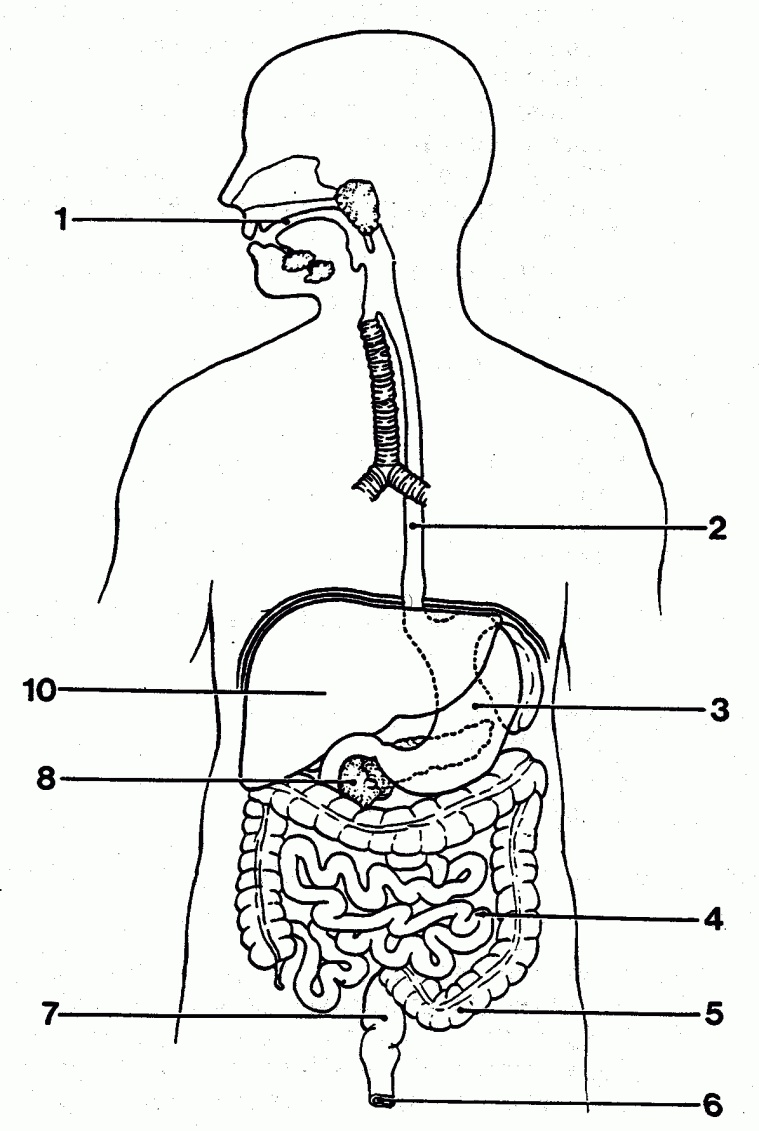 